К А Р А Р                                                                         П О С Т А Н О В Л Е Н И Е  №  2942                 « 30 » декабря  2013 г.Об утверждении Порядка разработки, реализации и оценки эффективности муниципальных программ муниципального района Нуримановский район Республики БашкортостанВ целях повышения эффективности муниципального управления и в связи с переходом  к составлению проекта бюджета муниципального района Нуримановский район Республики Башкортостан  в программной структуре,  в соответствии с Бюджетным кодексом Российской Федерации, Администрация муниципального района Нуримановский район Республики Башкортостан ПОСТАНОВЛЯЕТ:1.Утвердить Порядок разработки, реализации и оценки эффективности муниципальных программ муниципального района Нуримановский район Республики Башкортостан (прилагается).2. Признать  Постановление Администрации муниципального Нуримановский район Республики Башкортостан от 4 июля 2012 года № 1192 «Об утверждении порядка разработки и реализации муниципальных целевых программ»  утратившим силу.3. Контроль за исполнением настоящего постановления возложить на заместителя главы администрации по экономике и инвестициям Ахиярову В.Т.Глава администрации муниципального района Нуримановский районРеспублики Башкортостан                                                             А.Р. НусратуллинПриложение к постановлению Администрации муниципального района Нуримановский район Республики Башкортостан от «30» декабря 2013 г. № 2942ПОРЯДОКразработки, реализации и оценки эффективностимуниципальных программ муниципального районаНуримановский район Республики БашкортостанОбщие положенияНастоящий Порядок в соответствии с Бюджетным кодексом Российской Федерации определяет правила разработки, реализации и оценки эффективности муниципальных программ муниципального района Нуримановский район Республики Башкортостан (далее – муниципальные программы).В целях настоящего Порядка используются следующие основные понятия:муниципальная программа - документ муниципального стратегического планирования, представляющий собой комплекс взаимоувязанных по задачам, срокам и ресурсам мероприятий и инструментов, реализуемых органами местного самоуправления в целях достижения целей и задач социально-экономического развития муниципального района в определенной сфере деятельности;подпрограмма муниципальной программы (далее – подпрограмма) – комплекс взаимоувязанных по срокам и ресурсам мероприятий и инструментов, реализуемых органами местного самоуправления в целях решения конкретных задач в рамках муниципальной программы;сфера реализации муниципальной программы – сфера социально-экономического развития, на решение проблем и (или) задач в которой направлена соответствующая муниципальная программа;цель – планируемый за период реализации муниципальной программы конечный результат социально-экономического развития муниципального района посредством реализации мероприятий муниципальной программы; задача – совокупность взаимосвязанных мероприятий, направленных на достижение цели (целей) реализации муниципальной программы;основное мероприятие – совокупность взаимосвязанных действий, направленных на решение задачи муниципальной программы (подпрограммы);мероприятие – совокупность взаимосвязанных действий, направленных на решение задачи муниципальной программы (подпрограммы), в составе основного мероприятия;целевой показатель (индикатор) – количественно выраженная характеристика достижения цели или решения задачи;конечный результат – характеризуемое количественными и (или) качественными показателями состояние (изменение состояния) в сфере социально-экономического развития муниципального района, которое отражает положительный результат от реализации муниципальной программы (подпрограммы);непосредственный результат – итог реализуемых мероприятий муниципальной программы (подпрограммы);координатор муниципальной программы (далее - координатор) – заместитель главы администрации муниципального района, определенный в качестве координатора муниципальной программы, организующий разработку, согласование и реализацию муниципальной программы, отвечающий за достижение целей и задач (конечных результатов) муниципальной программы;ответственный исполнитель муниципальной программы (подпрограммы) (далее – ответственный исполнитель) – структурное подразделение администрации муниципального района, определенное ответственным исполнителем муниципальной программы (подпрограммы), ответственное за разработку и реализацию муниципальной программы (подпрограммы), достижение целей и задач (конечных результатов) муниципальной программы (подпрограммы), а также непосредственных результатов реализуемых им мероприятий;соисполнитель муниципальной программы (подпрограммы) (далее – соисполнитель) – структурное подразделение администрации муниципального района, определенное соисполнителем муниципальной программы (подпрограммы), участвующее в разработке и реализации мероприятий муниципальной программы (подпрограммы), отвечающий за достижение непосредственных результатов этих мероприятий; участники муниципальной программы (подпрограммы) – ответственные исполнители, соисполнители, территориальные органы государственной власти Республики Башкортостан, органы местного самоуправления поселений, муниципальные и иные организации, а также физические лица, задействованные в реализации мероприятий муниципальной программы (подпрограммы);результативность муниципальной программы (подпрограммы) – степень достижения запланированных результатов;эффективность муниципальной программы (подпрограммы) – соотношение достигнутых результатов к затраченным на их достижение ресурсам;основные параметры муниципальной программы – цели, задачи, основные мероприятия, конечные результаты реализации муниципальной программы (подпрограммы), непосредственные результаты реализации основных мероприятий, сроки их достижения, объем ресурсов в разрезе подпрограмм, основных мероприятий и мероприятий;факторы риска – вероятные явления, события, процессы, не зависящие от участников муниципальной программы и негативно влияющие на основные параметры муниципальной программы.Муниципальная программа может состоять из подпрограмм. Деление муниципальной программы на подпрограммы осуществляется исходя из масштабности и сложности решаемых в рамках муниципальной программы задач. Подпрограмма должна быть направлена на решение одной или нескольких задач муниципальной программы. Подпрограмма является неотъемлемой частью муниципальной программы,  не формируется как самостоятельный документ и используется в качестве  механизма управления муниципальной программой.Мероприятия одной муниципальной программы не могут быть включены в другую муниципальную программу.Муниципальная программа разрабатывается на три года.Целевые показатели (индикаторы) муниципальной программы используются в качестве показателей результативности профессиональной служебной деятельности заместителей главы администрации муниципального района, являющихся координаторами муниципальных программ, руководителей структурных подразделений администрации муниципального района, являющихся ответственными исполнителями и соисполнителями муниципальных программ (подпрограмм).Методическое руководство, координацию работ по разработке муниципальных программ осуществляет отдел экономики администрации муниципального района. Методическое руководство, координацию работ по формированию бюджета муниципального района  в структуре муниципальных программ осуществляет Финансовое управление  администрации муниципального района.Требования к муниципальным программамМуниципальные программы разрабатываются в соответствии с полномочиями органов местного самоуправления, приоритетами социально-экономического развития муниципального района, определенными стратегией и (или) программой социально-экономического развития муниципального образования, в соответствии с положениями программных документов, иных правовых актов Российской Федерации, Республики Башкортостан в соответствующей сфере деятельности.Основные параметры муниципальных программ должны быть согласованы с показателями прогноза социально-экономического развития муниципального района на долгосрочный и среднесрочный периоды.Объем ресурсного обеспечения муниципальной программы в части расходных обязательств муниципального района  должен соответствовать объемам средств, предусмотренным бюджетом муниципального района  на очередной финансовый год и плановый период.В состав целевых показателей (индикаторов) муниципальных программ в обязательном порядке включаются:показатели для оценки эффективности деятельности органов местного самоуправления, определенные правовыми актами Российской Федерации, принимаемыми в соответствии с указанными правовыми актами Российской Федерации правовыми актами Республики Башкортостан;целевые показатели (индикаторы) государственных программ Республики Башкортостан, реализуемых в соответствующей сфере деятельности, предусмотренные для наблюдения в разрезе муниципальных районов.Муниципальная программа состоит из следующих частей:Паспорт муниципальной программы - по форме 1 согласно приложению 1 к настоящему Порядку.Текстовая часть, состоящая из следующих разделов:характеристика сферы деятельности;приоритеты, цели и задачи в сфере деятельности;целевые показатели (индикаторы);сроки и этапы реализации;основные мероприятия;меры муниципального регулирования;прогноз сводных показателей муниципальных заданий;взаимодействие с органами государственной власти и местного самоуправления,  организациями и гражданами;ресурсное обеспечение;риски и меры по управлению рисками;конечные результаты и оценка эффективности.Приложения к муниципальной программе:сведения о составе и значениях целевых показателей (индикаторов) муниципальной программы – по форме 1 согласно приложению 2 к настоящему Порядку;перечень основных мероприятий муниципальной программы - по форме 2 согласно приложению 2 к настоящему Порядку;финансовая оценка применения мер муниципального регулирования - по форме 3 согласно приложению 2 к настоящему Порядку;прогноз сводных показателей муниципальных заданий на оказание муниципальных услуг (выполнение работ) - по форме 4 согласно приложению 2 к настоящему Порядку;ресурсное обеспечение реализации муниципальной программы за счет средств бюджета муниципального района  – по форме 5 согласно приложению 2 к настоящему Порядку;прогнозная (справочная) оценка ресурсного обеспечения реализации муниципальной программы за счет всех источников финансирования – по форме 6 согласно приложению 2 к настоящему Порядку.В случае формирования в составе муниципальной программы подпрограмм разрабатываются: паспорт муниципальной программы, с детализацией параметров по подпрограммам;для каждой подпрограммы:паспорт подпрограммы – по форме 2 согласно приложению 1 к настоящему Порядку;текстовая часть по каждому из разделов, предусмотренных пунктом 2.5.2 настоящего Порядка;единые приложения в соответствии с пунктом 2.5.3 настоящего Порядка, с детализацией параметров по подпрограммам.Последовательность  размещения подпрограмм в муниципальной программе, а также последовательность детализации параметров паспорта муниципальной программы, приложений к муниципальной программе по подпрограммам должна соответствовать последовательности подпрограмм, указанных в перечне муниципальных программ.Порядок разработки, согласования и утверждения                    муниципальных программ, изменений в муниципальные программыМуниципальные программы, изменения в муниципальные программы утверждаются правовым актом администрации муниципального района Нуримановский район Республики Башкортостан.Разработка муниципальных программ осуществляется на основании перечня муниципальных программ. Перечень муниципальных программ утверждается правовым актом администрации муниципального района Нуримановский район  Республики БашкортостанПеречень муниципальных программ содержит следующие сведения:наименование муниципальных программ и подпрограмм, формируемых в составе муниципальных программ;координаторов, ответственных исполнителей, соисполнителей муниципальных программ (подпрограмм);основные направления реализации муниципальных программ: а) по вопросам местного значения, полномочиям по решению вопросов местного значения, иным полномочиям; б) по выполнению полномочий, переданных с другого уровня бюджетной системы в соответствии с законодательством.Разработку и согласование проекта муниципальной программы, изменений в муниципальную программу, координацию деятельности ответственных исполнителей и соисполнителей в процессе разработки и согласования муниципальной программы, изменений в муниципальную программы организует координатор. Разработку проекта муниципальной программы, изменений в муниципальную программу осуществляют ответственные исполнители совместно с соисполнителями.Проект муниципальной программы, изменений в муниципальную программу подлежит согласованию со всеми ответственными исполнителями, соисполнителями муниципальной программы (подпрограммы), заместителем главы администрации муниципального района  по экономике, заместителем главы администрации муниципального района  по финансам.Заместитель главы администрации муниципального района по экономике проводит согласование проектов муниципальных программ, изменений в муниципальные программы на предмет: соответствия целей и задач муниципальной программы приоритетам социально-экономического развития муниципального района, а также учета положений программных документов, иных правовых актов Российской Федерации, Республики Башкортостан  в соответствующей сфере деятельности;состава целевых показателей (индикаторов) и их значений;отражения в системе мероприятий предоставляемых органами местного самоуправления муниципальных услуг (функций), а также выполнения переданных государственных полномочий Республики Башкортостан, полномочий поселений;отражения мер муниципального регулирования, применяемых в сфере реализации муниципальной программы (в том числе установленных льгот по местным налогам); отражения механизмов взаимодействия с органами государственной власти Республики Башкортостан, органами местного самоуправления, иными участниками реализации муниципальной программы;отсутствия дублирования запланированных в муниципальной программе мероприятий в других муниципальных программах.Заместитель главы администрации муниципального района  по финансам проводит согласование проектов муниципальных программ, изменений в муниципальные программы на предмет:соответствия расходных обязательств, включаемых в состав муниципальной программы, целям, задачам, целевым показателям (индикаторам) муниципальной программы;отражения мероприятий, реализуемых за счет субвенций, субсидий, иных межбюджетных трансфертов, имеющих целевое назначение, в сфере реализации муниципальной программы;отражения в системе мероприятий оказываемых муниципальными учреждениями муниципальных услуг, финансирование которых осуществляется путем предоставления субсидий на выполнение муниципального задания;отражения мер муниципального регулирования, применяемых в сфере реализации муниципальной программы (в том числе  установленных льгот по местным налогам) в части финансовой оценки их применения;соответствия объемов ресурсного обеспечения муниципальной программы в части расходных обязательств муниципального района  объемам средств, предусмотренным бюджетом муниципального района  на очередной финансовый год и плановый период, долгосрочной бюджетной стратегией – за пределами планового периода;отсутствия дублирования запланированных в муниципальной программе расходов в других муниципальных программах.Согласование проекта правового акта администрации муниципального района об утверждении муниципальной программы, внесении изменений в муниципальную программу осуществляется в соответствии с регламентом администрации муниципального района.В случаях и порядке, установленных правовыми актами Российской Федерации, Республики Башкортостан, проекты муниципальных программ направляются на согласование (экспертизу) соответствующим государственным органам и организациям.Проект муниципальной программы подлежит публичному обсуждению. Порядок проведения публичного обсуждения проектов муниципальных программ утверждается администрацией муниципального района. Координатор муниципальной программы направляет согласованный в установленном порядке и прошедший публичное обсуждение проект правового акта об утверждении муниципальной программы главе администрации муниципального района.Муниципальные программы, предлагаемые к финансированию начиная с очередного финансового года, а также изменения в ранее утвержденные муниципальные программы, подлежат утверждению не позднее одного месяца до дня внесения проекта решения о бюджете муниципального района на очередной финансовый год и плановый период в представительный орган местного самоуправления.Муниципальные программы подлежат приведению в соответствие с решением о бюджете муниципального образования, решением о внесении изменений в бюджет муниципального образования не позднее двух месяцев со дня вступления его в силу.Муниципальные программы подлежат размещению на официальном сайте администрации муниципального района.Финансовое обеспечение муниципальных программФинансовое обеспечение муниципальных программ осуществляется за счет средств бюджета муниципального района Нуримановский район Республики Башкортостан, а также за счет привлеченных средств из дополнительных источников в соответствии с законодательством Российской Федерации.Финансовое обеспечение муниципальных программ в части расходных обязательств муниципального района Нуримановский район Республики Башкортостан осуществляется за счет бюджетных ассигнований бюджета муниципального района Нуримановский район Республики Башкортостан, в том числе за счет межбюджетных трансфертов из бюджетов бюджетной системы Российской Федерации и иных поступлений в соответствии с бюджетным законодательством Российской Федерации.При формировании проектов муниципальных программ объемы средств бюджета муниципального района Нуримановский район Республики Башкортостан на выполнение расходных обязательств муниципального района  определяются:в соответствии с  решением о бюджете муниципального района на очередной год и плановый период - в пределах планового периода (двух лет, следующих за очередным финансовым годом);на основе долгосрочной бюджетной стратегии – за пределами планового периода (двух лет, следующих за очередным финансовым годом). До принятия долгосрочной бюджетной стратегии объемы средств бюджета муниципального района Нуримановский район Республики Башкортостан на выполнение расходных обязательств муниципального района Нуримановский район Республики Башкортостан за пределами планового периода (двух лет, следующих за очередным финансовым годом) определяются:для текущих расходов -  на уровне последнего года планового периода с применением среднегодового индекса потребительских цен;для инвестиционных расходов – в пределах средств бюджета муниципального образования последнего года планового периода на инвестиционные цели, с распределением по муниципальным программам исходя из перечня объектов капитального строительства, перечня объектов капитального ремонта, включенных в программу социально-экономического развития муниципального района.В муниципальной программе объемы средств бюджета муниципального района  указываются по муниципальной программе в целом, с распределением по подпрограммам, основным мероприятиям, мероприятиям (конкретизирующим при необходимости основные мероприятия) по кодам классификации расходов бюджетов по годам реализации муниципальной программы.Распределение бюджетных ассигнований бюджета муниципального района (на реализацию муниципальных программ утверждается решением о бюджете муниципального района Нуримановский район Республики Башкортостан.В случае несоответствия заявленных в муниципальной программе объемов бюджетного финансирования объемам средств, утвержденным решением о бюджете муниципального района Нуримановский район Республики Башкортостан, осуществляется внесение изменений в муниципальную программу.Планирование бюджетных ассигнований на реализацию муниципальной программы в очередном финансовом году и плановом периоде осуществляется в соответствии с правовыми актами, регулирующими порядок составления проекта бюджета муниципального района  и планирование бюджетных ассигнований.В случае планов по привлечению средств из бюджета Республики Башкортостан на реализацию мероприятий муниципальной программы, которые на момент разработки и утверждения муниципальной программы не отражены в бюджете муниципального района Нуримановский район Республики Башкортостан, в муниципальной программе должны отражаться сведения о прогнозной (справочной) оценке средств бюджета Республики Башкортостан, использование которых предполагается в рамках реализации муниципальной программы.  Управление реализацией муниципальной программыУправление реализацией муниципальной программы осуществляет координатор. Реализацию муниципальной программы осуществляют ответственный исполнитель совместно с соисполнителями.В целях организации межведомственного взаимодействия при разработке и реализации муниципальной программы координатор создает рабочую группу по управлению муниципальной программой.В состав рабочей группы в обязательном порядке включаются:координатор – на правах председателя рабочей группы; координатор подпрограммы (при наличии) – на правах сопредседателя рабочей группы;руководители структурных подразделений администрации муниципального района, определенных ответственными исполнителями муниципальной программы (подпрограммы);руководители или заместители руководителей структурных подразделений администрации муниципального района, определенных соисполнителями муниципальной программы (подпрограммы).Рабочая группа является совещательным органом. Решения рабочей группы оформляются протоколом и являются обязательными для исполнения координатором, ответственными исполнителями, соисполнителями муниципальной программы (подпрограмм муниципальной программы).Реализация муниципальной программы осуществляется в соответствии с планом мероприятий по реализации муниципальной программы (далее – план мероприятий). Разработку плана мероприятий организует координатор муниципальной программы. План мероприятий разрабатывается на очередной год и содержит перечень мероприятий муниципальной программы с указанием ответственных исполнителей, сроков выполнения мероприятий, ожидаемых непосредственных результатов.План мероприятий  утверждается координатором муниципальной программы                в 15-дневный срок после принятия решения о бюджете муниципального района Нуримановский район Республики Башкортостан и направляется в отдел экономики администрации муниципального района  и финансовое управление  Администрации муниципального района.В процессе реализации муниципальной программы координатор вправе по согласованию с ответственными исполнителями и соисполнителями муниципальной программы (подпрограммы) принимать решения о внесении изменений в план мероприятий.Указанные решения принимаются при условии, что планируемые изменения не оказывают влияния на основные параметры муниципальной программы, утвержденные правовым актом Администрации муниципального района, и не приведут к ухудшению плановых значений целевых индикаторов (показателей) муниципальной программы, а также к увеличению сроков исполнения основных мероприятий муниципальной программы.В случае принятия решения о внесении изменений в план мероприятий координатор в 10-дневный срок с момента утверждения соответствующего решения письменно уведомляет о нем отдел экономики администрации муниципального района  и финансовое управление  администрации муниципального района.Контроль реализации муниципальных программКонтроль реализации муниципальных программ осуществляется на основе составления ежеквартальных отчетов по итогам первого квартала, первого  полугодия и девяти месяцев отчетного года (далее – ежеквартальный отчет), годового отчета о реализации муниципальных программ, а также проведения ежегодной оценки эффективности реализации муниципальных программ.Составление ежеквартальных и годового отчета о реализации муниципальной программы, оценку ее эффективности организует координатор. Составление ежеквартальных и годового отчетов о реализации муниципальной программы, оценку эффективности реализации муниципальной программы осуществляет ответственный исполнитель совместно с соисполнителями.Ежеквартальные и годовой отчеты о реализации муниципальной программы, утвержденные координатором, направляются в отдел экономики администрации муниципального образования и финансовое управление  администрации муниципального образования в следующие сроки:ежеквартальный отчет - в течение 10 рабочих дней после окончания отчетного периода;годовой отчет – до 15 февраля года, следующего за отчетным.В составе ежеквартальных и годовых отчетов о реализации муниципальной программы содержатся следующие сведения:отчет о достигнутых значениях целевых показателей (индикаторов) муниципальной программы – по форме 1 согласно приложению 3 к настоящему Порядку;отчет о выполнении основных мероприятий муниципальной программы – по форме 2 согласно приложению 3 к настоящему Порядку;отчет о финансовой оценке применении мер муниципального регулирования – по форме 3 согласно приложению 3 к настоящему Порядку;отчет о выполнении сводных показателей муниципальных заданий на оказание муниципальных услуг (выполнение работ) – по форме 4 согласно приложению 3 к настоящему Порядку;отчет об использовании бюджетных ассигнований бюджета муниципального района на реализацию муниципальной программы – по форме 5 согласно приложению 3 к настоящему Порядку;отчет о расходах на реализацию муниципальной программы за счет всех источников финансирования - по форме 6 согласно приложению 3 к настоящему Порядку;сведения о внесенных за отчетный период изменениях в муниципальную программу - по форме 7 согласно приложению 3 к настоящему Порядку.К ежеквартальному отчету прилагается аналитическая записка, в составе которой приводятся следующие сведения:наиболее значимые результаты реализации муниципальной программы, достигнутые за отчетный период;причины нереализованных или реализованных не в полной мере основных мероприятий муниципальной программы;факторы, оказывающие влияние на ход реализации муниципальной программы.К годовому отчету прилагаются:результаты оценки эффективности муниципальной программы – по форме 8 согласно приложению 3 к настоящему порядку;доклад о ходе реализации муниципальной программы (далее - доклад), в составе которого приводятся следующие сведения:основные результаты реализации муниципальной программы, достигнутые в отчетном году;анализ факторов, повлиявших на ход реализации муниципальной программы;обоснование причин (при наличии соответствующих факторов):отклонений достигнутых в отчетном периоде значений целевых показателей (индикаторов) от плановых (как в большую, так и в меньшую сторону), а также изменений в этой связи плановых значений показателей на предстоящий период;недовыполнения одних целевых показателей (индикаторов) в сочетании с перевыполнением других;неисполнения, исполнения не в полном объеме или с нарушением запланированных сроков, мероприятий муниципальной программы в отчетном году;экономии бюджетных ассигнований на реализацию муниципальной программы в отчетном году;перераспределения бюджетных ассигнований между мероприятиями муниципальной программы в отчетном году;предложения по дальнейшей реализации муниципальной программы и их обоснование (в случае отклонений от плановой динамики реализации муниципальной программы или воздействия факторов риска, оказывающих негативное влияние на основные параметры муниципальной программы).Оценка эффективности реализации муниципальных программ проводится на основе годовых отчетов о реализации муниципальных программ в соответствии с Методикой, содержащейся в приложении 4 к настоящему Порядку. Отдел экономики администрации муниципального района:рассматривает результаты оценки эффективности реализации муниципальной программы;проводит экспертную оценку результатов оценки эффективности реализации муниципальной программы (подпрограммы); готовит заключение об эффективности реализации муниципальной программы (подпрограммы), содержащее один из следующих выводов:эффективность реализации муниципальной программы (подпрограммы) высокая;эффективность реализации муниципальной программы (подпрограммы) удовлетворительная;эффективность реализации муниципальной программы (подпрограммы) неудовлетворительная;в соответствии с результатами оценки эффективности реализации муниципальных программ формирует их рейтинг, содержащий наименования муниципальных программ, их координаторов, ответственных исполнителей, оценку эффективности реализации.Заместитель главы администрации муниципального района по экономике представляет Главе администрации муниципального образования в срок до 1 марта года, следующего за отчетным:заключения об оценке  эффективности реализации муниципальных программ (подпрограмм);рейтинг муниципальных программ, составленных по результатам оценки их эффективности.При неудовлетворительной эффективности реализации муниципальной программы (подпрограммы) принимаются решения:об изменении, начиная с очередного финансового года, муниципальных программ (подпрограмм), в том числе в части объемов бюджетных ассигнований на финансовое обеспечение их реализации;о досрочном прекращении реализации, начиная с очередного финансового года, муниципальных программ (подпрограмм);о применении мер воздействия на должностных лиц, ответственных за реализацию муниципальных программ (подпрограмм).Ежегодные и годовой отчеты о реализации муниципальных программ, результаты оценки эффективности муниципальных программ подлежат размещению на официальном сайте администрации муниципального образования.Полномочия координаторов, ответственных исполнителей, соисполнителей муниципальных программ Полномочия координатора:организует разработку муниципальной программы, ее согласование и внесение в установленном порядке на рассмотрение главе администрации муниципального района;организует реализацию муниципальной программы, координирует деятельность ответственных исполнителей и соисполнителей муниципальной программы, создает рабочую группу для организации межведомственного взаимодействия при разработке и реализации муниципальной программы и организует ее работу;обеспечивает разработку проектов нормативных правовых актов о внесении изменений в муниципальную программу, их согласование и внесение в установленном порядке на рассмотрение главе администрации муниципального района;обеспечивает разработку, согласование и  утверждает план реализации муниципальной программы;организует публичное обсуждение проекта муниципальной программы;осуществляет мониторинг реализации муниципальной программы, организует составление ежеквартальных и годового отчетов о реализации муниципальной программы, оценку эффективности реализации муниципальной программы;обеспечивает размещение муниципальной программы, ежеквартального и годового отчета о реализации муниципальной программы на официальном сайте администрации муниципального образования;предоставляет по запросу Главы администрации муниципального образования информацию о ходе реализации муниципальной программы;несет ответственность за достижение целей и задач муниципальной программы.Полномочия ответственного исполнителя:разрабатывает муниципальную программу (подпрограмму), изменения в муниципальную программу (подпрограмму), план реализации муниципальной программы (подпрограммы), составляет ежеквартальные и годовой отчет о реализации муниципальной программы (подпрограммы), осуществляет оценку эффективности реализации муниципальной программы;взаимодействует с соисполнителями муниципальной программы (подпрограммы);осуществляет реализацию муниципальной программы (подпрограммы);участвует в работе рабочей группы;согласовывает проект муниципальной программы (подпрограммы), изменения в муниципальную программу (подпрограмму);по поручению координатора предоставляет информацию о ходе реализации муниципальной программы (подпрограммы);несет ответственность за реализацию муниципальной программы (подпрограммы), за достижение целевых показателей (индикаторов) муниципальной программы (подпрограммы) и непосредственных результатов мероприятий муниципальной программы (подпрограммы), в отношении которых он является ответственным исполнителем.Полномочия соисполнителя:разрабатывает предложения для включения муниципальную программу (подпрограмму), план реализации муниципальной программы (подпрограммы), разрабатывает предложения по внесению изменений в муниципальную программу (подпрограмму);готовит информацию о реализации мероприятий, в отношении которых он является ответственным исполнителем, для включения в состав ежеквартальных и годового отчетов о реализации муниципальной программы (подпрограммы);участвует в оценке эффективности реализации муниципальной программы (подпрограммы);осуществляет реализацию мероприятий муниципальной программы (подпрограммы), в отношении которых он является ответственным исполнителем;участвует в работе рабочей группы;взаимодействует с ответственным исполнителем муниципальной программы (подпрограммы);согласовывает проект муниципальной программы (подпрограммы), изменения в муниципальную программу (подпрограмму) в части мероприятий, в отношении которых он является ответственным исполнителем;по поручению координатора предоставляет информацию о ходе реализации муниципальной программы (подпрограммы) в части мероприятий, в отношении которых он является ответственным исполнителем;несет ответственность за реализацию мероприятий муниципальной программы (подпрограммы), достижение непосредственных результатов мероприятий муниципальной программы (подпрограммы), в отношении которых он является ответственным исполнителем.Приложение 1к Порядку разработки, реализации и оценки эффективности муниципальных программ муниципального района Форма 1. Краткая характеристика (паспорт) муниципальной программыФорма 2. Краткая характеристика (паспорт) подпрограммыПриложение 2к Порядку разработки, реализации и оценки эффективности муниципальных программ муниципального района Формы приложений к муниципальной программеФорма 1. Сведения о составе и значениях целевых показателей (индикаторов) муниципальной программыФорма 2.  Перечень основных мероприятий муниципальной программыФорма 3. Финансовая оценка применения мер муниципального регулирования Форма 4. Прогноз сводных показателей муниципальных заданий на оказание муниципальных услуг (выполнение работ)  Форма 5. Ресурсное обеспечение реализации муниципальной программы за счет средств бюджета муниципального района Форма 6. Прогнозная (справочная) оценка ресурсного обеспечения реализации муниципальной программы за счет всех источников финансирования Приложение 3к Порядку разработки, реализации и оценки эффективности муниципальных программ муниципального района   Формы ежеквартальных и годового отчетов о реализации муниципальной программыФорма 1. Отчет о достигнутых значениях целевых показателей (индикаторов) муниципальной программы Форма 2. Отчет о выполнении основных мероприятий муниципальной программы Форма 3. Отчет о финансовой оценке применения мер муниципального регулированияФорма 4. Отчет о выполнении сводных показателей муниципальных заданий на оказание муниципальных услуг (выполнение работ) Форма 5. Отчет об использовании бюджетных ассигнований бюджета муниципального района  на реализацию муниципальной программы Форма 6. Отчет о расходах на реализацию муниципальной программы за счет всех источников финансирования Форма 7. Сведения о внесенных за отчетный период изменениях в муниципальную программу Форма 8. Результаты оценки эффективности муниципальной  программы Приложение  4к Порядку разработки, реализации и оценки эффективности муниципальных программ муниципального района Методика оценки эффективности муниципальных программ Настоящая Методика предназначена для проведения оценки эффективности реализации муниципальных программ муниципального района.Оценка эффективности муниципальных программ проводится в отношении муниципальной программы в целом, а также в отношении подпрограмм муниципальной программы.Для оценки эффективности муниципальной программы (подпрограммы) используются следующие критерии:степень достижения плановых значений целевых показателей (индикаторов);степень реализации основных мероприятий, мероприятий и достижения ожидаемых непосредственных результатов их реализации (далее – степень реализации мероприятий);степень соответствия запланированному уровню расходов бюджета муниципального района;эффективность использования средств бюджета муниципального образования.Оценка эффективности реализации муниципальной программы осуществляется в следующей последовательности:1) Оценивается степень достижения планового значения каждого целевого показателя (индикатора) муниципальной программы и ее подпрограмм по следующим формулам:для целевых показателей (индикаторов), желательной тенденцией развития которых является увеличение значений:;для целевых показателей (индикаторов), желательной тенденцией развития которых является снижение значений:,где– степень достижения планового значения i-го целевого показателя (индикатора); – фактическое значение i-го целевого показателя (индикатора), достигнутое на конец отчетного финансового года; – плановое значение i-го целевого показателя (индикатора).При превышении фактического значения целевого показателя (индикатора) в отчетном периоде над плановым значением, степень достижения планового значения целевого показателя (индикатора)  принимается равной 1.2) Оценивается степень достижения плановых значений целевых показателей (индикаторов) муниципальной программы (подпрограммы) в целом по следующей формуле:,где – степень достижения целевых показателей (индикаторов) в целом по муниципальной программе (подпрограмме);– степень достижения планового значения i-го целевого показателя (индикатора); – количество целевых показателей (индикаторов) муниципальной программы (подпрограммы).3) Оценивается степень реализации мероприятий муниципальной программы (подпрограммы) по следующей формуле:,где – степень реализации мероприятий муниципальной программы (подпрограммы); – количество выполненных мероприятий; – общее количество мероприятий, запланированных к реализации в отчетном году.Мероприятие, непосредственный результат которого оценивается на основании количественных значений, считается выполненным, если фактически достигнутое значение непосредственного результата соответствует плановому. В случае, если для оценки непосредственного результата используется несколько показателей количественной оценки, мероприятие считается выполненным, если фактически достигнутое значение непосредственного результата каждого из них соответствует плановому.  Мероприятие, которое должно быть выполнено к определенному сроку, считается выполненным, если соблюден установленный срок.В иных случаях оценка выполнения мероприятий проводится экспертным путем.4) Оценивается степень соответствия запланированному уровню расходов муниципальной программы (подпрограммы) по следующей формуле:,где – степень соответствия запланированному уровню расходов на реализацию муниципальной программы (подпрограммы); – фактические расходы на реализацию муниципальной программы (подпрограммы) в отчетном году; – плановые расходы на реализацию муниципальной программы (подпрограммы) в отчетном году.Под плановыми расходами на реализацию муниципальной программы (подпрограммы) в отчетном году понимаются объемы бюджетных ассигнований, предусмотренные на реализацию муниципальной программы (подпрограммы) в решении о бюджете муниципального района  на соответствующий год по состоянию на 31 декабря.В случае, если средства на реализацию муниципальной программы (подпрограммы) не предусмотрены (отражаются в других муниципальных программах (подпрограммах)), степень соответствия запланированному уровню расходов на реализацию муниципальной программы (подпрограммы)  принимается равной 1.5) Оценивается эффективность использования средств бюджета муниципального района на реализацию мероприятий муниципальной программы (подпрограммы) по следующей формуле:,где - эффективность использования средств бюджета муниципального района  на реализацию мероприятий муниципальной программы (подпрограммы); – степень реализации мероприятий муниципальной программы (подпрограммы); – степень соответствия запланированному уровню расходов на реализацию муниципальной программы (подпрограммы).6) Оценивается эффективность реализации муниципальной программы (подпрограммы) по следующей формуле:,где– эффективность реализации муниципальной программы (подпрограммы); – степень достижения целевых показателей (индикаторов) в целом по муниципальной программе (подпрограмме); - эффективность использования средств бюджета муниципального района на реализацию мероприятий муниципальной программы (подпрограммы).Эффективность реализации муниципальной программы (подпрограммы) признается высокой в случае, если значение  составляет не менее 0,9.Эффективность реализации муниципальной программы (подпрограммы) признается удовлетворительной в случае, если значение  составляет не менее 0,75.В остальных случаях эффективность реализации муниципальной программы (подпрограммы) признается неудовлетворительной.БАШКОРТОСТАН РЕСПУБЛИКАһЫНУРИМАН РАЙОНЫМУНИЦИПАЛЬ РАЙОНХАКИМИӘТЕ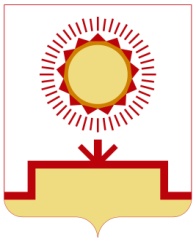 РЕСПУБЛИКА БАШКОРТОСТАНАДМИНИСТРАЦИЯ    МУНИЦИПАЛЬНОГО РАЙОНА    НУРИМАНОВСКИЙ  РАЙОННаименование муниципальной программыПодпрограммы КоординаторОтветственный исполнитель Соисполнители ЦельЗадачи программы (цели подпрограмм)Целевые показатели (индикаторы) Сроки и этапы  реализацииРесурсное обеспечение за счет средств бюджета муниципального района Ожидаемые конечные результаты, оценка планируемой эффективности Наименование подпрограммыКоординаторОтветственный исполнитель Соисполнители ЦельЗадачи Целевые показатели (индикаторы) Сроки и этапы  реализацииРесурсное обеспечение за счет средств бюджета муниципального района Ожидаемые конечные результаты, оценка планируемой эффективности Код аналитической программной классификацииКод аналитической программной классификации№ п/пНаименование целевого показателя (индикатора)Единица измеренияЗначения целевых показателей (индикаторов)Значения целевых показателей (индикаторов)Значения целевых показателей (индикаторов)Значения целевых показателей (индикаторов)Значения целевых показателей (индикаторов)Значения целевых показателей (индикаторов)Значения целевых показателей (индикаторов)Код аналитической программной классификацииКод аналитической программной классификации№ п/пНаименование целевого показателя (индикатора)Единица измеренияотчетный (базовый) годтекущий годочередной годпервый год планового периодавторой год планового периода…год завершения действия программыМППп№ п/пНаименование целевого показателя (индикатора)Единица измеренияотчетоценкапрогнозпрогнозпрогнозпрогнозхх1Наименование подпрограммы 1Наименование подпрограммы 1Наименование подпрограммы 1Наименование подпрограммы 1Наименование подпрограммы 1Наименование подпрограммы 1Наименование подпрограммы 1Наименование подпрограммы 1Наименование подпрограммы 1хх11Целевой показатель (индикатор)хх12Целевой показатель (индикатор)хх1…хх2Наименование подпрограммы 2Наименование подпрограммы 2Наименование подпрограммы 2Наименование подпрограммы 2Наименование подпрограммы 2Наименование подпрограммы 2Наименование подпрограммы 2Наименование подпрограммы 2Наименование подпрограммы 2хх21Целевой показатель (индикатор)хх22Целевой показатель (индикатор)хх2…хх…хххНаименование подпрограммы …Наименование подпрограммы …Наименование подпрограммы …Наименование подпрограммы …Наименование подпрограммы …Наименование подпрограммы …Наименование подпрограммы …Наименование подпрограммы …Наименование подпрограммы …ххх1Целевой показатель (индикатор)ххх2Целевой показатель (индикатор)ххх…Код аналитической программной классификацииКод аналитической программной классификацииКод аналитической программной классификацииКод аналитической программной классификацииНаименование подпрограммы, основного мероприятия, мероприятияОтветственный исполнитель, соисполнителиСрок выполненияОжидаемый непосредственный результатВзаимосвязь с целевыми показателями (индикаторами)МППпОММНаименование подпрограммы, основного мероприятия, мероприятияОтветственный исполнитель, соисполнителиСрок выполненияОжидаемый непосредственный результатВзаимосвязь с целевыми показателями (индикаторами)хх1Подпрограмма 1хх101Основное мероприятиехх102Основное мероприятиехх1021Мероприятиехх1021Мероприятиехх103Основное мероприятиехх1…хх2Подпрограмма 2хх201Основное мероприятиехх202Основное мероприятиехх2…хх…хххПодпрограмма …ххх01Основное мероприятиеххх02Основное мероприятиеххх…Код аналитической программной классификацииКод аналитической программной классификацииНаименование меры                                        муниципального регулированияПоказатель применения мерыФинансовая оценка результата, тыс. руб.Финансовая оценка результата, тыс. руб.Финансовая оценка результата, тыс. руб.Финансовая оценка результата, тыс. руб.Финансовая оценка результата, тыс. руб.Краткое обоснование необходимости применения мерыМППпНаименование меры                                        муниципального регулированияПоказатель применения мерыочередной годпервый год планового периодавторой год планового периода…год завершения действия программыКраткое обоснование необходимости применения мерыхххНаименование подпрограммы, в рамках которой реализуется мера муниципального регулированияНаименование подпрограммы, в рамках которой реализуется мера муниципального регулированияНаименование подпрограммы, в рамках которой реализуется мера муниципального регулированияНаименование подпрограммы, в рамках которой реализуется мера муниципального регулированияНаименование подпрограммы, в рамках которой реализуется мера муниципального регулированияНаименование подпрограммы, в рамках которой реализуется мера муниципального регулированияНаименование подпрограммы, в рамках которой реализуется мера муниципального регулированияНаименование подпрограммы, в рамках которой реализуется мера муниципального регулированияхххххххххНаименование подпрограммы, в рамках которой реализуется мера муниципального регулированияНаименование подпрограммы, в рамках которой реализуется мера муниципального регулированияНаименование подпрограммы, в рамках которой реализуется мера муниципального регулированияНаименование подпрограммы, в рамках которой реализуется мера муниципального регулированияНаименование подпрограммы, в рамках которой реализуется мера муниципального регулированияНаименование подпрограммы, в рамках которой реализуется мера муниципального регулированияНаименование подпрограммы, в рамках которой реализуется мера муниципального регулированияНаименование подпрограммы, в рамках которой реализуется мера муниципального регулированияххх…Код аналитической программной классификацииКод аналитической программной классификацииГРБСНаименование муниципальной услуги (работы)Наименование показателяЕдиница измерения очередной годпервый год планового периодавторой год планового периода…год завершения действия программыМППпГРБСНаименование муниципальной услуги (работы)Наименование показателяЕдиница измерения очередной годпервый год планового периодавторой год планового периода…год завершения действия программыхххНаименование подпрограммы, в рамках которой оказываются муниципальные услуги муниципальными учреждениямиНаименование подпрограммы, в рамках которой оказываются муниципальные услуги муниципальными учреждениямиНаименование подпрограммы, в рамках которой оказываются муниципальные услуги муниципальными учреждениямиНаименование подпрограммы, в рамках которой оказываются муниципальные услуги муниципальными учреждениямиНаименование подпрограммы, в рамках которой оказываются муниципальные услуги муниципальными учреждениямиНаименование подпрограммы, в рамках которой оказываются муниципальные услуги муниципальными учреждениямиНаименование подпрограммы, в рамках которой оказываются муниципальные услуги муниципальными учреждениямиНаименование подпрограммы, в рамках которой оказываются муниципальные услуги муниципальными учреждениямиххххххМуниципальная услуга (работа)Расходы бюджета муниципального района на оказание муниципальной услуги (выполнение работы)тыс. руб.ххххххМуниципальная услуга (работа)Наименование показателя, характеризующего объем муниципальной услуги (работы) ххххххМуниципальная услуга (работа)Наименование показателя, характеризующего объем муниципальной услуги (работы) ххххххМуниципальная услуга (работа)…ххххххМуниципальная услуга (работа)Расходы бюджета муниципального района  на оказание муниципальной услуги (выполнение работы)тыс. руб.ххххххМуниципальная услуга (работа)Наименование показателя, характеризующего объем муниципальной услуги (работы) ххххххМуниципальная услуга (работа)Расходы бюджета муниципального района на оказание муниципальной услуги (выполнение работы)тыс. руб.ххххххМуниципальная услуга (работа)Наименование показателя, характеризующего объем муниципальной услуги (работы) ххххххМуниципальная услуга (работа)……хххНаименование подпрограммы, в рамках которой оказываются муниципальные услуги муниципальными учреждениямиНаименование подпрограммы, в рамках которой оказываются муниципальные услуги муниципальными учреждениямиНаименование подпрограммы, в рамках которой оказываются муниципальные услуги муниципальными учреждениямиНаименование подпрограммы, в рамках которой оказываются муниципальные услуги муниципальными учреждениямиНаименование подпрограммы, в рамках которой оказываются муниципальные услуги муниципальными учреждениямиНаименование подпрограммы, в рамках которой оказываются муниципальные услуги муниципальными учреждениямиНаименование подпрограммы, в рамках которой оказываются муниципальные услуги муниципальными учреждениямиНаименование подпрограммы, в рамках которой оказываются муниципальные услуги муниципальными учреждениямиххххххМуниципальная услуга (работа)Расходы бюджета муниципального района  на оказание муниципальной услуги (выполнение работы)тыс. руб.ххххххМуниципальная услуга (работа)Наименование показателя, характеризующего объем муниципальной услуги (работы) ххххххМуниципальная услуга (работа)Расходы бюджета муниципального района на оказание муниципальной услуги (выполнение работы)тыс. руб.ххххххМуниципальная услуга (работа)Наименование показателя, характеризующего объем муниципальной услуги (работы) ххххххМуниципальная услуга (работа)……Код аналитической программной классификацииКод аналитической программной классификацииКод аналитической программной классификацииКод аналитической программной классификацииКод аналитической программной классификацииНаименование муниципальной программы, подпрограммы, основного мероприятия, мероприятияОтветственный исполнитель, соисполнительКод бюджетной классификацииКод бюджетной классификацииКод бюджетной классификацииКод бюджетной классификацииКод бюджетной классификацииРасходы бюджета муниципального района, тыс. рублейРасходы бюджета муниципального района, тыс. рублейРасходы бюджета муниципального района, тыс. рублейРасходы бюджета муниципального района, тыс. рублейРасходы бюджета муниципального района, тыс. рублейМППпОММИНаименование муниципальной программы, подпрограммы, основного мероприятия, мероприятияОтветственный исполнитель, соисполнительГРБСРзПрЦСВРочередной годпервый год планового периодавторой год планового периода…год завершения действия программыхх0Наименование муниципальной программыВсегохх0Наименование муниципальной программыответственный исполнитель (ГРБС)ххххх0Наименование муниципальной программысоисполнитель (ГРБС) 1ххххх0Наименование муниципальной программысоисполнитель (ГРБС) …ххххх0Наименование муниципальной программы…ххххх1Наименование подпрограммы Всегохх1Наименование подпрограммы ответственный исполнитель подпрограммы (ГРБС) ххххх1Наименование подпрограммы соисполнитель (ГРБС) 1ххххх1Наименование подпрограммы соисполнитель (ГРБС)…ххххх1Наименование подпрограммы …ххххх101Наименование основного мероприятияВсегохх101Наименование основного мероприятияответственный исполнитель мероприятия (ГРБС)ххххх101Наименование основного мероприятияответственный исполнитель мероприятия (ГРБС)ххххх101Наименование основного мероприятияответственный исполнитель мероприятия (ГРБС)ххххх1011хНаименование мероприятияответственный исполнитель мероприятия (ГРБС)ххххххххххххххххххх1012хНаименование мероприятияответственный исполнитель мероприятия (ГРБС)ххххххххххххххххххх1020хНаименование основного мероприятияответственный исполнитель основного мероприятия (ГРБС)ххххххххххххххххххх1030хНаименование основного мероприятияответственный исполнитель основного мероприятия (ГРБС)ххххххххххххххххххх104Наименование основного мероприятияВсегохх104Наименование основного мероприятияответственный исполнитель мероприятия (ГРБС)ххххх104Наименование основного мероприятияответственный исполнитель мероприятия (ГРБС)ххххх1041хНаименование мероприятияответственный исполнитель мероприятия (ГРБС)ххххххххххххххххххх1042хНаименование мероприятияответственный исполнитель мероприятия (ГРБС)ххххххххххххххххххх2Наименование подпрограммы Всегохх2Наименование подпрограммы ответственный исполнитель подпрограммы (ГРБС)ххххх2Наименование подпрограммы соисполнитель (ГРБС) 1ххххх2Наименование подпрограммы соисполнитель (ГРБС)…ххххх2Наименование подпрограммы …ххххх2010хНаименование основного мероприятияответственный исполнитель основного мероприятия (ГРБС)ххххххххххххххххххх2020хНаименование основного мероприятияответственный исполнитель основного мероприятия (ГРБС)ххххххххххххххххххх203Наименование основного мероприятияВсегохх203Наименование основного мероприятияответственный исполнитель мероприятия (ГРБС)ххххх203Наименование основного мероприятияответственный исполнитель мероприятия (ГРБС)ххххх2031хНаименование мероприятияответственный исполнитель мероприятия (ГРБС)ххххххххххххххххххх2032хНаименование мероприятияответственный исполнитель мероприятия (ГРБС)ххххххххххххххххххх…Наименование подпрограммы Всегохх…Наименование подпрограммы ответственный исполнитель подпрограммы (ГРБС)ххххх…Наименование подпрограммы соисполнитель (ГРБС) 1ххххх…Наименование подпрограммы соисполнитель  (ГРБС) …ххххх…Наименование подпрограммы …хххКод аналитической программной классификацииКод аналитической программной классификацииНаименование муниципальной программы, подпрограммыИсточник финансированияОценка расходов, тыс. рублейОценка расходов, тыс. рублейОценка расходов, тыс. рублейОценка расходов, тыс. рублейОценка расходов, тыс. рублейОценка расходов, тыс. рублейКод аналитической программной классификацииКод аналитической программной классификацииНаименование муниципальной программы, подпрограммыИсточник финансированияИтого очередной годпервый год планового периодавторой год планового периода…год завершения действия программыМППпНаименование муниципальной программы, подпрограммыИсточник финансированияИтого очередной годпервый год планового периодавторой год планового периода…год завершения действия программыххНаименование муниципальной программыВсегоххНаименование муниципальной программыконсолидированный  бюджет районаххНаименование муниципальной программы    в том числе:ххНаименование муниципальной программы  собственные средства бюджета  муниципального районаххНаименование муниципальной программысредства бюджета Республики БашкортостанххНаименование муниципальной программы средства бюджета Российской ФедерацииххНаименование муниципальной программысредства бюджетов сельских  поселений ххНаименование муниципальной программысредства бюджета Республики Башкортостан, планируемые к привлечениюххНаименование муниципальной программыиные источникихх1Наименование подпрограммы 1 муниципальной программыВсегохх1Наименование подпрограммы 1 муниципальной программыконсолидированный  бюджет районахх1Наименование подпрограммы 1 муниципальной программыв том числе:хх1Наименование подпрограммы 1 муниципальной программысобственные средства бюджета муниципального района хх1Наименование подпрограммы 1 муниципальной программысредства бюджета Республики Башкортостанхх1Наименование подпрограммы 1 муниципальной программысредства бюджета Российской Федерациихх1Наименование подпрограммы 1 муниципальной программысредства бюджетов сельских  поселенийхх1Наименование подпрограммы 1 муниципальной программысредства бюджета Республики Башкортостан, планируемые к привлечениюхх1Наименование подпрограммы 1 муниципальной программыиные источникихх…Наименование подпрограммы … муниципальной программыВсегохх…Наименование подпрограммы … муниципальной программыконсолидированный  бюджет районахх…Наименование подпрограммы … муниципальной программыв том числе:хх…Наименование подпрограммы … муниципальной программысобственные средства бюджета муниципального района хх…Наименование подпрограммы … муниципальной программысредства бюджета Республики Башкортостанхх…Наименование подпрограммы … муниципальной программысредства бюджета Российской Федерациихх…Наименование подпрограммы … муниципальной программысредства бюджетов сельских  поселенийхх…Наименование подпрограммы … муниципальной программысредства бюджета Республики Башкортостан, планируемые к привлечениюхх…Наименование подпрограммы … муниципальной программыиные источникиКоды аналитической программной классификацииКоды аналитической программной классификации№ п/пНаименование целевого показателя (индикатора)Единица измеренияЗначения целевого показателя (индикатора)Значения целевого показателя (индикатора)Значения целевого показателя (индикатора)Абсолютное отклонение факта от плана Относительное отклонение факта от плана, %Темп роста к уровню прошлого года, %Обоснование отклонений значений целевого показателя (индикатора) на конец отчетного периодаКоды аналитической программной классификацииКоды аналитической программной классификации№ п/пНаименование целевого показателя (индикатора)Единица измеренияфакт на начало отчетного периода (за прошлый год)план на конец отчетного (текущего) годафакт на конец отчетного периодаАбсолютное отклонение факта от плана Относительное отклонение факта от плана, %Темп роста к уровню прошлого года, %Обоснование отклонений значений целевого показателя (индикатора) на конец отчетного периодаМППп№ п/пНаименование целевого показателя (индикатора)Единица измеренияфакт на начало отчетного периода (за прошлый год)план на конец отчетного (текущего) годафакт на конец отчетного периодаАбсолютное отклонение факта от плана Относительное отклонение факта от плана, %Темп роста к уровню прошлого года, %Обоснование отклонений значений целевого показателя (индикатора) на конец отчетного периодаххНаименование программы Наименование программы Наименование программы Наименование программы Наименование программы Наименование программы Наименование программы Наименование программы Наименование программы хх1Наименование целевого показателя (индикатора)хх2Наименование целевого показателя (индикатора)хх…хх1Наименование подпрограммы 1Наименование подпрограммы 1Наименование подпрограммы 1Наименование подпрограммы 1Наименование подпрограммы 1Наименование подпрограммы 1Наименование подпрограммы 1Наименование подпрограммы 1Наименование подпрограммы 1хх11Наименование целевого показателя (индикатора)хх12Наименование целевого показателя (индикатора)хх1…хххНаименование подпрограммы …Наименование подпрограммы …Наименование подпрограммы …Наименование подпрограммы …Наименование подпрограммы …Наименование подпрограммы …Наименование подпрограммы …Наименование подпрограммы …Наименование подпрограммы …ххх1Наименование целевого показателя (индикатора)ххх2Наименование целевого показателя (индикатора)ххх……Код аналитической программной классификацииКод аналитической программной классификацииКод аналитической программной классификацииКод аналитической программной классификацииНаименование подпрограммы,                                                основного мероприятия, мероприятияОтветственный исполнитель подпрограммы, основного мероприятия, мероприятияСрок выполнения плановый Срок выполнения фактическийОжидаемый непосредственный результатДостигнутый результатПроблемы, возникшие в ходе реализации мероприятияМППпОММНаименование подпрограммы,                                                основного мероприятия, мероприятияОтветственный исполнитель подпрограммы, основного мероприятия, мероприятияСрок выполнения плановый Срок выполнения фактическийОжидаемый непосредственный результатДостигнутый результатПроблемы, возникшие в ходе реализации мероприятияхх1Подпрограмма 1хх101Основное мероприятие 1хх102Основное мероприятие 2хх1021Мероприятие 1хх1022Мероприятие 2……хххПодпрограмма ххх01Основное мероприятие 1ххх02Основное мероприятие 2ххх021Мероприятие 1…Код аналитической программной классификацииКод аналитической программной классификацииНаименование меры                                        муниципального регулированияПоказатель применения мерыОценка на отчетный год,   тыс. руб.Факт по состоянию на конец отчетного периода, тыс. руб.Отношение факта к оценке на отчетный год, %КомментарийМППпНаименование меры                                        муниципального регулированияПоказатель применения мерыОценка на отчетный год,   тыс. руб.Факт по состоянию на конец отчетного периода, тыс. руб.Отношение факта к оценке на отчетный год, %КомментарийхххНаименование подпрограммы, в рамках которой реализуется мера муниципального регулированияНаименование подпрограммы, в рамках которой реализуется мера муниципального регулированияНаименование подпрограммы, в рамках которой реализуется мера муниципального регулированияНаименование подпрограммы, в рамках которой реализуется мера муниципального регулированияНаименование подпрограммы, в рамках которой реализуется мера муниципального регулированияххххххНаименование подпрограммы, в рамках которой реализуется мера муниципального регулированияНаименование подпрограммы, в рамках которой реализуется мера муниципального регулированияНаименование подпрограммы, в рамках которой реализуется мера муниципального регулированияНаименование подпрограммы, в рамках которой реализуется мера муниципального регулированияНаименование подпрограммы, в рамках которой реализуется мера муниципального регулированияххх…Код аналитической программной классификацииКод аналитической программной классификацииГРБСНаименование муниципальной услуги (работы)Наименование показателяЕдиница измерения План на отчетный годПлан на отчетный периодФакт по состоянию на конец отчетного периода% исполнения к плану на отчетный год% исполнения к плану на отчетный периодМППпГРБСНаименование муниципальной услуги (работы)Наименование показателяЕдиница измерения План на отчетный годПлан на отчетный периодФакт по состоянию на конец отчетного периода% исполнения к плану на отчетный год% исполнения к плану на отчетный периодхххНаименование подпрограммы, в рамках которой оказываются муниципальные услуги муниципальными учреждениямиНаименование подпрограммы, в рамках которой оказываются муниципальные услуги муниципальными учреждениямиНаименование подпрограммы, в рамках которой оказываются муниципальные услуги муниципальными учреждениямиНаименование подпрограммы, в рамках которой оказываются муниципальные услуги муниципальными учреждениямиНаименование подпрограммы, в рамках которой оказываются муниципальные услуги муниципальными учреждениямиНаименование подпрограммы, в рамках которой оказываются муниципальные услуги муниципальными учреждениямиНаименование подпрограммы, в рамках которой оказываются муниципальные услуги муниципальными учреждениямиНаименование подпрограммы, в рамках которой оказываются муниципальные услуги муниципальными учреждениямиххххххМуниципальная услуга (работа)Расходы бюджета муниципального района  на оказание муниципальной услуги (выполнение работы)тыс. руб.ххххххМуниципальная услуга (работа)Наименование показателя, характеризующего объем муниципальной услуги (работы) ххххххМуниципальная услуга (работа)Наименование показателя, характеризующего объем муниципальной услуги (работы) ххххххМуниципальная услуга (работа)…ххххххМуниципальная услуга (работа)Расходы бюджета муниципального района  на оказание муниципальной услуги (выполнение работы)тыс. руб.ххххххМуниципальная услуга (работа)Наименование показателя, характеризующего объем муниципальной услуги (работы) ххххххМуниципальная услуга (работа)Расходы бюджета муниципального района  на оказание муниципальной услуги (выполнение работы)тыс. руб.ххххххМуниципальная услуга (работа)Наименование показателя, характеризующего объем муниципальной услуги (работы) ххххххМуниципальная услуга (работа)……хххНаименование подпрограммы, в рамках которой оказываются муниципальные услуги муниципальными учреждениямиНаименование подпрограммы, в рамках которой оказываются муниципальные услуги муниципальными учреждениямиНаименование подпрограммы, в рамках которой оказываются муниципальные услуги муниципальными учреждениямиНаименование подпрограммы, в рамках которой оказываются муниципальные услуги муниципальными учреждениямиНаименование подпрограммы, в рамках которой оказываются муниципальные услуги муниципальными учреждениямиНаименование подпрограммы, в рамках которой оказываются муниципальные услуги муниципальными учреждениямиНаименование подпрограммы, в рамках которой оказываются муниципальные услуги муниципальными учреждениямиНаименование подпрограммы, в рамках которой оказываются муниципальные услуги муниципальными учреждениямиххххххМуниципальная услуга (работа)Расходы бюджета муниципального района  на оказание муниципальной услуги (выполнение работы)тыс. руб.ххххххМуниципальная услуга (работа)Наименование показателя, характеризующего объем муниципальной услуги (работы) ххххххМуниципальная услуга (работа)Расходы бюджета муниципального района  на оказание муниципальной услуги (выполнение работы)тыс. руб.ххххххМуниципальная услуга (работа)Наименование показателя, характеризующего объем муниципальной услуги (работы) ххххххМуниципальная услуга (работа)……Коды аналитической программной классификацииКоды аналитической программной классификацииКоды аналитической программной классификацииКоды аналитической программной классификацииКоды аналитической программной классификацииНаименование муниципальной программы, подпрограммы, основного мероприятия, мероприятияОтветственный исполнитель, соисполнительКод бюджетной классификацииКод бюджетной классификацииКод бюджетной классификацииКод бюджетной классификацииКод бюджетной классификацииРасходы бюджета муниципального района, тыс. рублейРасходы бюджета муниципального района, тыс. рублейРасходы бюджета муниципального района, тыс. рублейКассовые расходы, %Кассовые расходы, %Коды аналитической программной классификацииКоды аналитической программной классификацииКоды аналитической программной классификацииКоды аналитической программной классификацииКоды аналитической программной классификацииНаименование муниципальной программы, подпрограммы, основного мероприятия, мероприятияОтветственный исполнитель, соисполнительГРБСРзПрЦСВРплан на отчетный годплан на отчетный периодкассовое исполнение на конец отчетного периодак плану на отчетный годк плану на отчетный периодМППпОММИНаименование муниципальной программы, подпрограммы, основного мероприятия, мероприятияОтветственный исполнитель, соисполнительГРБСРзПрЦСВРплан на отчетный годплан на отчетный периодкассовое исполнение на конец отчетного периодак плану на отчетный годк плану на отчетный периодххВсегоххответственный исполнительхххххсоисполнитель 1хххххсоисполнитель …ххххх…хххВсегоххххххответственный исполнитель подпрограммыххххххсоисполнитель 1ххххххсоисполнитель …хххххх…хххххответственный исполнитель основного мероприятияххххххххххххххххххххххххответственный исполнитель мероприятияххххххххххххххххххххххххответственный исполнитель мероприятияххххххххххххххххх……хххВсегохххответственный исполнитель подпрограммыхххсоисполнитель 1хххсоисполнитель …ххх…хххххххответственный исполнитель основного мероприятияхххххххответственный исполнитель мероприятия…Коды аналитической программной классификацииКоды аналитической программной классификацииНаименование муниципальной программы, подпрограммыИсточник финансированияОценка расходов на отчетный год  согласно муниципальной программе, тыс. руб.Фактические расходы на отчетную дату, тыс. руб.Отношение фактических расходов к оценке расходов, %МППпНаименование муниципальной программы, подпрограммыИсточник финансированияОценка расходов на отчетный год  согласно муниципальной программе, тыс. руб.Фактические расходы на отчетную дату, тыс. руб.Отношение фактических расходов к оценке расходов, %ххНаименование муниципальной программыВсегоххНаименование муниципальной программыконсолидированный  бюджет районаххНаименование муниципальной программыв том числе:ххНаименование муниципальной программысобственные средства бюджета муниципального района ххНаименование муниципальной программысредства бюджета Республики БашкортостанххНаименование муниципальной программысредства бюджета Российской ФедерацииххНаименование муниципальной программысредства бюджетов сельских  поселенийххНаименование муниципальной программысубсидии из бюджета Республики Башкортостан, планируемые к привлечениюххНаименование муниципальной программыиные источникихх1Наименование подпрограммыВсегохх1Наименование подпрограммыконсолидированный  бюджет районахх1Наименование подпрограммыв том числе:хх1Наименование подпрограммысобственные средства бюджета муниципального района хх1Наименование подпрограммысредства бюджета Республики Башкортостанхх1Наименование подпрограммысредства бюджета Российской Федерациихх1Наименование подпрограммысредства бюджетов сельских  поселенийхх1Наименование подпрограммысубсидии из бюджета Республики Башкортостан, планируемые к привлечениюхх1Наименование подпрограммыиные источникихх…Наименование подпрограммыВсегохх…Наименование подпрограммыконсолидированный  бюджет районахх…Наименование подпрограммыв том числе:хх…Наименование подпрограммысобственные средства бюджета муниципального района хх…Наименование подпрограммысредства бюджета Республики Башкортостанхх…Наименование подпрограммысредства бюджета Российской Федерациихх…Наименование подпрограммысредства бюджетов сельских  поселенийхх…Наименование подпрограммысубсидии из бюджета Республики Башкортостан, планируемые к привлечениюхх…Наименование подпрограммыиные источники№ п/пВид правового актаДата принятияНомерСуть изменений (краткое изложение)1Правовой акт Администрации муниципального района 2Правовой акт Администрации муниципального района …Код аналитической программной классификацииКод аналитической программной классификацииМуниципальная программа, подпрограммаКоординаторОтветственный исполнительЭффективность реализации муниципальной программы (подпрограммы) Степень достижения плановых значений целевых показателей (индикаторов)Степень реализации мероприятий Степень соответствия запланированному уровню расходовЭффективность использования средств бюджета муниципального района МППпМуниципальная программа, подпрограммаКоординаторОтветственный исполнительхххххххх…